Juego tipo Scape-Room con 3ºESOSe planteará a 3ºESO una situación (el rey blanco y la reina negra se enamoraron y como su amor estaba prohibido han sido encadenados… tú puedes liberarles). Se han elaborado equipos en la clase (la condición es que la suma de las notas de la primera evaluación de sus miembros no sume más de 20).Para ir abriendo las diversas cajas que llevan hasta la solución final se han elaborado las preguntas que indico abajo. Cada una da una cifra o una letra que es parte de la solución de un candado.El equipo ganador tendrá un premio a elegir (subir 1 punto en examen, poder consultar apuntes durante los últimos 15 minutos de examen o tener alguna otra ventaja que propongan).. Candado 1Número de capas del platinoZNb –ZSrCarga si hay 23 protones, 24 neutrones y 23 electrones.Número de elementos con propiedades parecidas al radioCandado 2Primera letra del ion K+.Un no metal fuera de sitioNombre propio del que hizo un modelo de capas. Primera letra23XSus partículas tienen distancias constantes, pero no posiciones. Penúltima letra.Candado 3Tipos de partículas diferentes en el núcleo de un átomo.Grupo gases nobles -9Segunda cifra de A aproximada de SSi carga 2- y mismas propiedades de Z=49; número de electrones.Liberación de rey y reinaTritio Tipos de radiación de isótopos radiactivos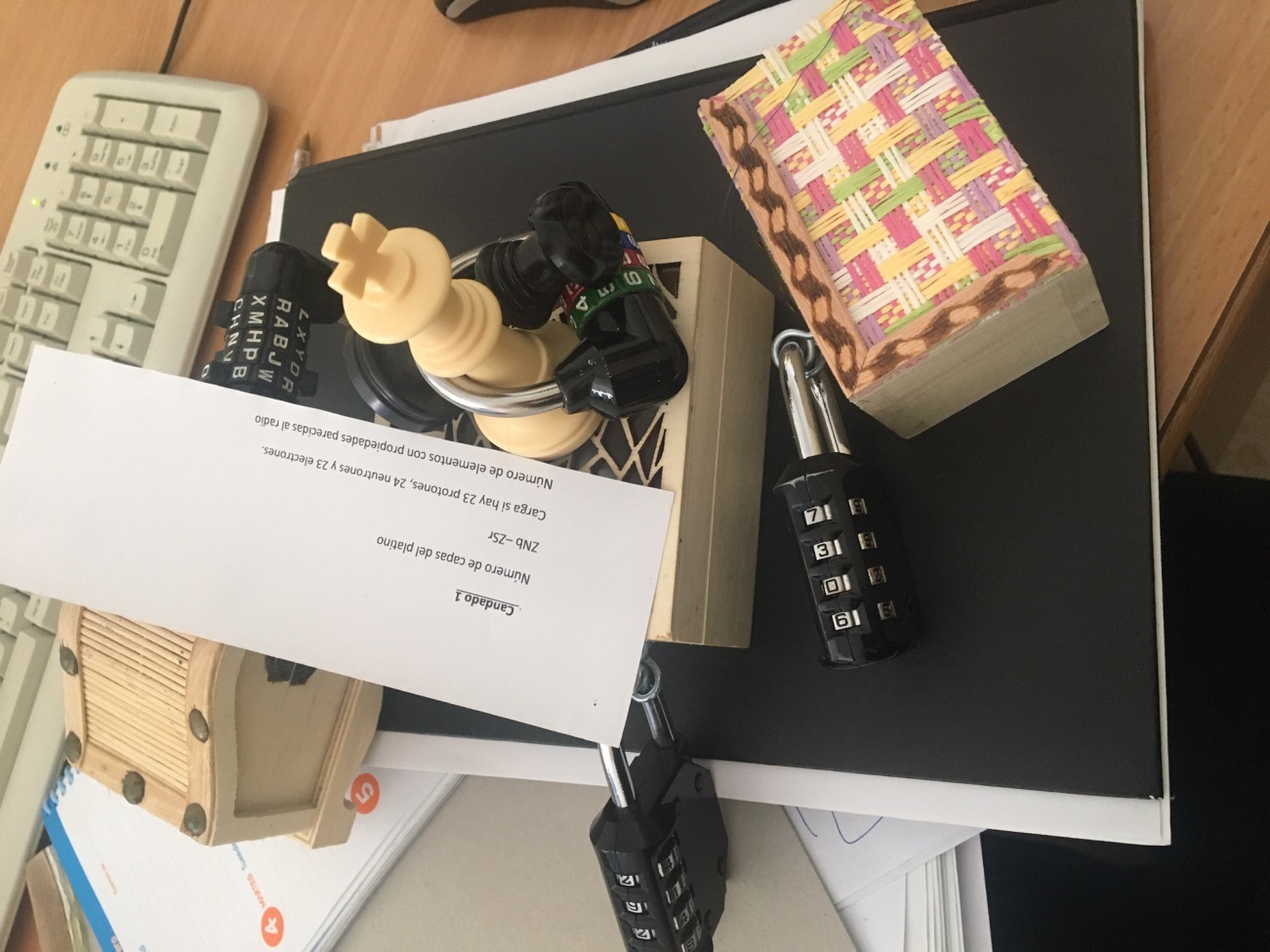 